Wykonane zadania przyślij na stronę      sosw1234@wp.pl    lub na Messengera do 3.05.2020        do godz. 19.00FIZYKA                                                                                      Lekcja    6                                                             30 .04.2020
Temat: Energia potencjalna grawitacji
Polecenie 1
Obejrzyj filmik.  
https://www.youtube.com/watch?v=T4xytG--A2Q
Przepisz informację z tabelki poniżej i przerysuj poniższe rysunki.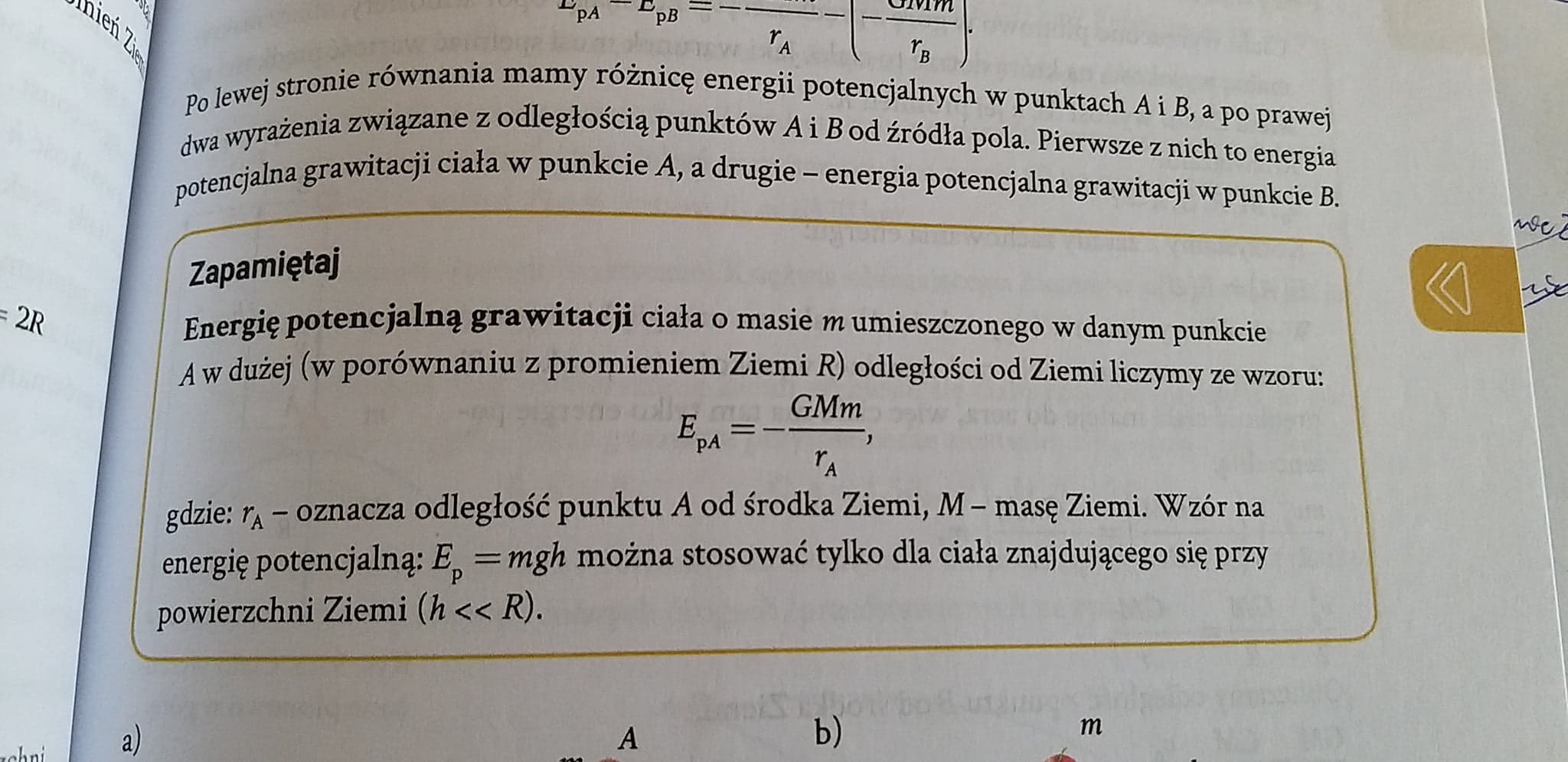 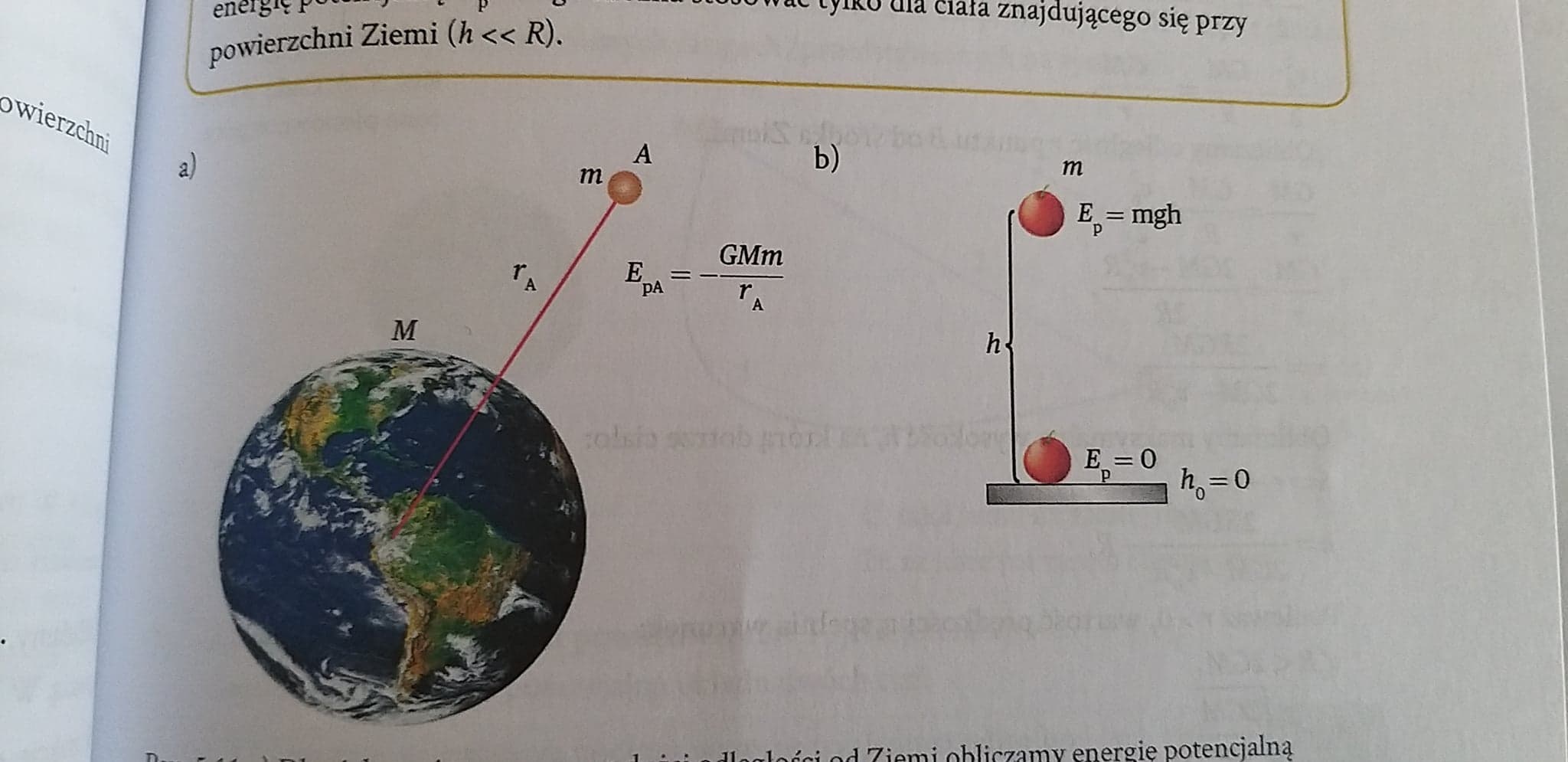 